07.04.2020Тема: Деление на двузначное число.Вспомни порядок выполнения  данного действия В этом тебе поможет памятка. Внимательно изучи её.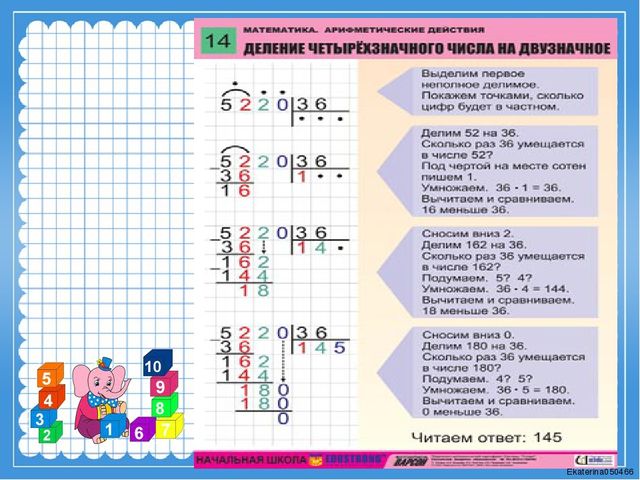 Выполни задание в учебнике страница 166 № 550 под буквой (а)Повтори: Как найти долю от числа? Внимательно изучи подсказку!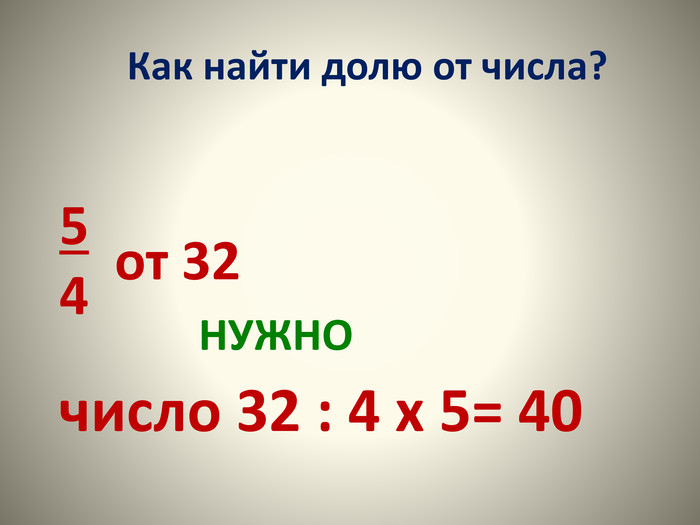 Выполни упражнение из учебника Страница 170 № 565Реши задачу09.04.2020Тема: Деление с остатком на двузначное число.Повтори правило деления с остатком!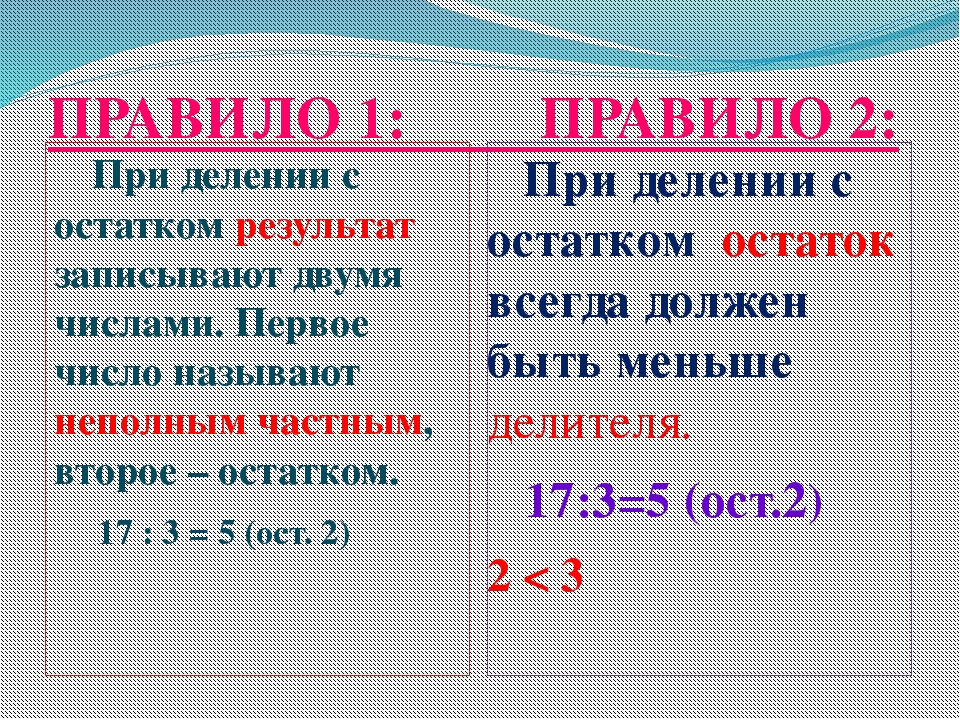 Выполни задание в учебнике. Страница 172 № 574 (а)Повтори правило: Как сделать проверку деления с остатком?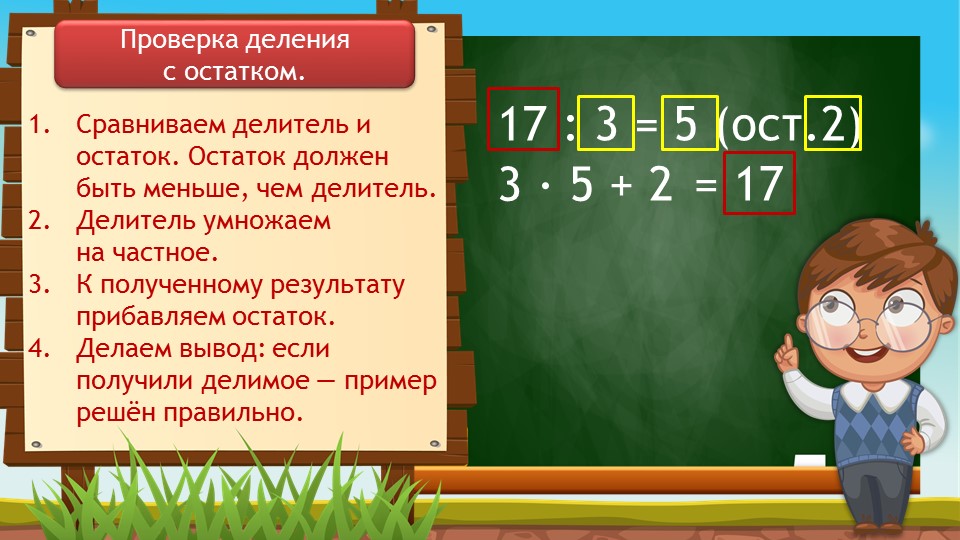 Выполни задание в учебнике. Страница 173 № 575 (а)Геометрический материалПовтори виды углов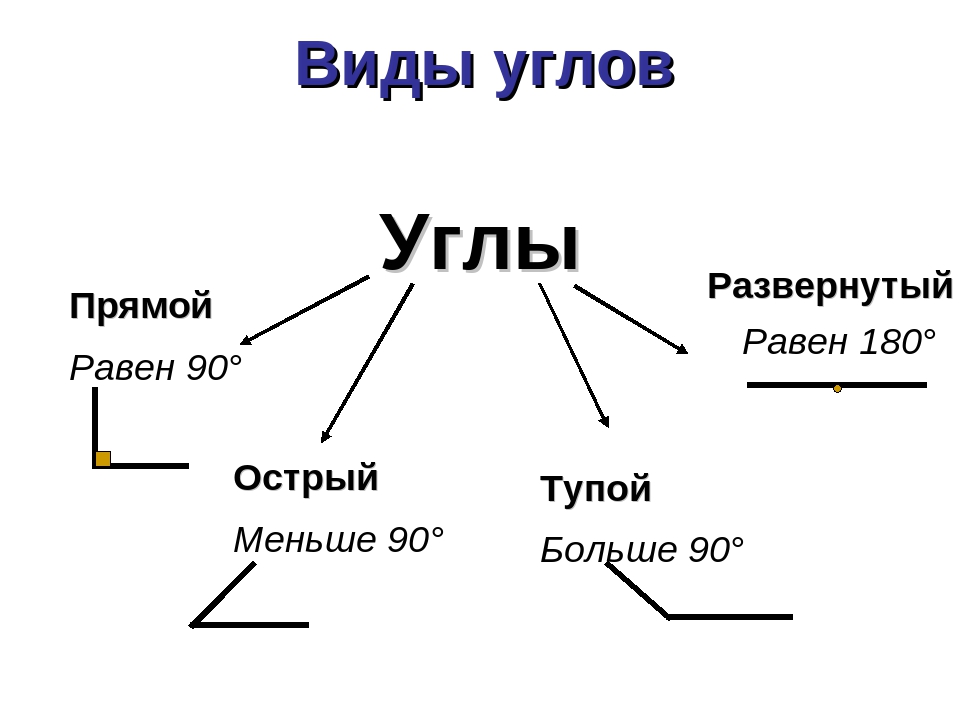 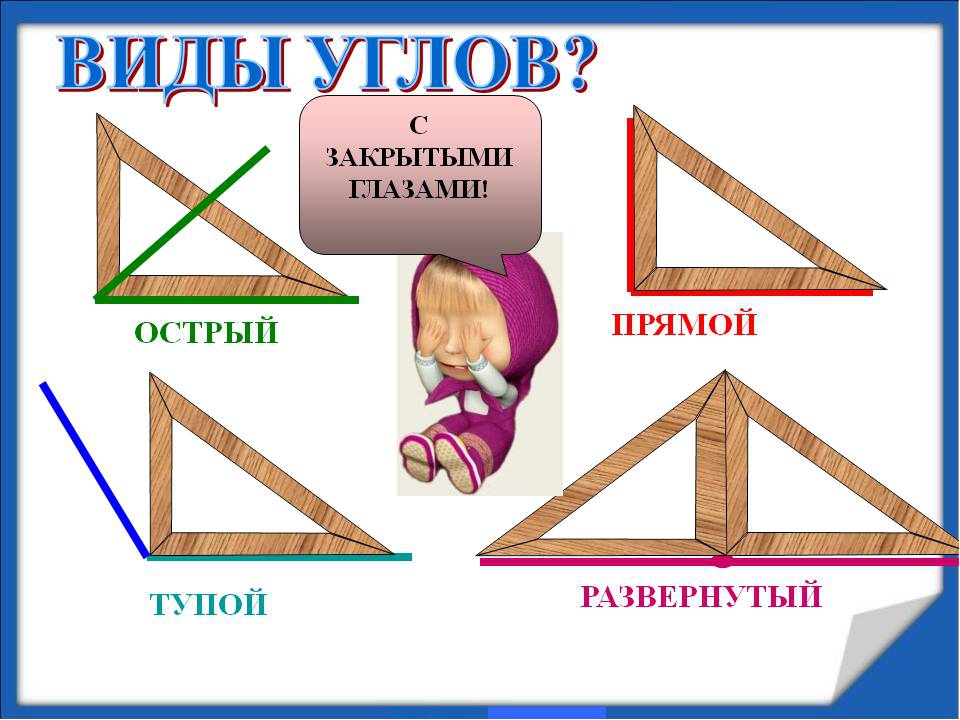 Выполни задание: 1)Определи вид угла. 2)Перечерти углы в тетрадь. 3)Подпиши, какой это угол.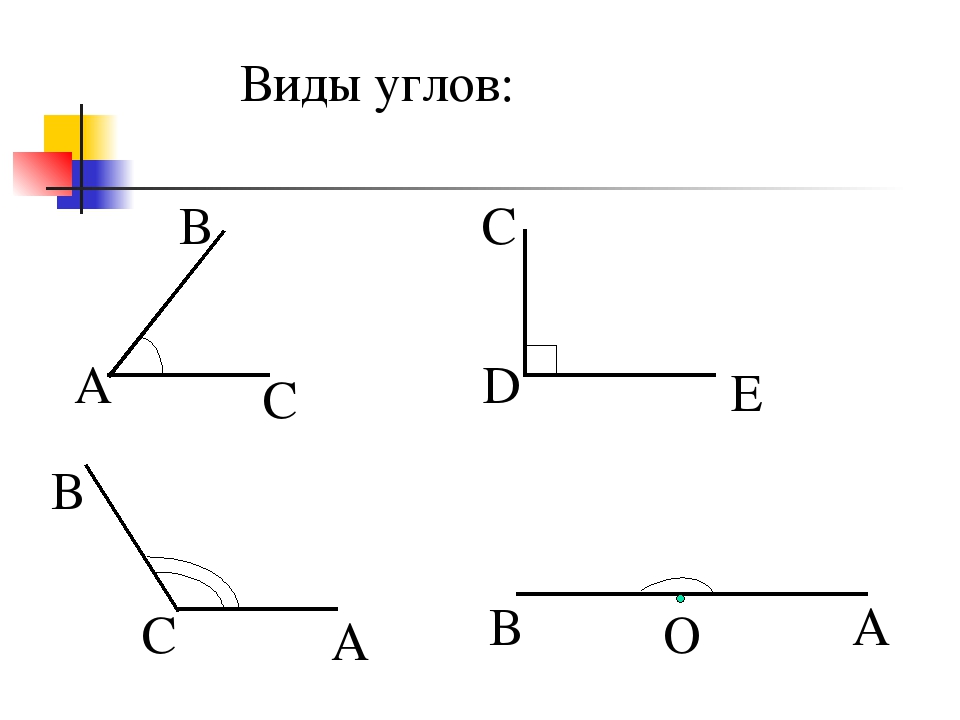 У мамы было 13800 рублей. 1/12 всех денег она потратила на закупку продуктов. 4/25 всех денег она потратила на покупку одежды. Сколько денег у неё осталось?Было- 13800рПотратила: Продукты-1/12                    Одежда- 4/25 Осталось -?  Решение:1)- найди, сколько мама потратила на продукты2)- найди, сколько мама потратила на покупку одежды3) – найди, сколько всего потратила на покупки4) - найди, сколько денег у неё осталосьОтвет___________________________